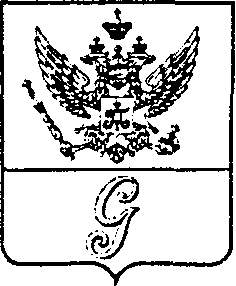 СОВЕТ ДЕПУТАТОВ МУНИЦИПАЛЬНОГО ОБРАЗОВАНИЯ«ГОРОД ГАТЧИНА»ГАТЧИНСКОГО МУНИЦИПАЛЬНОГО РАЙОНАЧЕТВЕРТОГО СОЗЫВАРЕШЕНИЕот 25 мая 2022 года                                                                                                    № 24 О признании утратившими силу решений совета депутатов муниципального образования «Город Гатчина» от 29.09.2021 № 45, от 29.09.2021 № 48, от 01.12.2021 № 59В  целях приведения нормативных правовых актов муниципального образования «Город Гатчина» в соответствие с действующим законодательством, а также в соответствии с частью 9 статьи 1 Федерального закона от 31.07.2020 № 248-ФЗ «О государственном контроле (надзоре) и муниципальном контроле в Российской Федерации»,  Федеральным законом от 06.10.2003 № 131-ФЗ «Об общих принципах организации местного самоуправления в Российской Федерации», информационным письмом комитета экономического развития и инвестиционной деятельности Ленинградской области от 17.03.2022 № 14И-2294/2022, Уставом муниципального образования  «Город Гатчина» Гатчинского муниципального района, совет депутатов муниципального образования «Город Гатчина» Гатчинского муниципального района РЕШИЛ :          1. Признать утратившими  законную силу ввиду отсутствия на территории МО «Город Гатчина» объектов контроля следующие решения совета депутатов муниципального образования «Город Гатчина»:- решение совета депутатов муниципального образования «Город Гатчина» от 29.09.2021 № 45 «Об утверждении Положения о муниципальном контроле за исполнением единой теплоснабжающей организацией обязательств по строительству, реконструкции и (или) модернизации объектов теплоснабжения на территории МО «Город Гатчина»;- решение совета депутатов муниципального образования «Город Гатчина от 29.09.2021 № 48 «Об утверждении положения о муниципальном лесном контроле на территории муниципального образования «Город Гатчина»;- решение совета депутатов муниципального образования «Город Гатчина» от 01.12.2021 № 59 «Об утверждении положения о муниципальном контроле в области охраны и использования особо охраняемых природных территорий на территории муниципального образования «Город Гатчина».            2. Настоящее решение подлежит опубликованию в газете «Гатчинская правда», размещению на официальном сайте МО «Город Гатчина» в информационно-телекоммуникационной сети Интернет и вступает в силу с момента его официального опубликования.Глава МО «Город Гатчина» - Председатель совета депутатовМО «Город Гатчина»                                                                             В.А. Филоненко